KANADAÚkoly 1 a 2 jsou určené k práci před sledováním videí. Úkol 3 je možné zpracovávat s atlasem a následně si správnost odpovědí zkontrolovat při sledování videí.QuébecOntarioSaskatchewan a ManitobaBritská Kolumbie a AlbertaMaritimes______________________________________________________Kanada je federativní stát. Skládá se z 10 provincií a 3 spolkových teritorií.V následujících přesmyčkách identifikujte názvy všech kanadských provincií a teritorií.laterbaéqbecurbkátsi lemukiobbaniotamvýno nvurkišbwnefdnanoudl a laobdrarnoév oskosktoarontirstoov pincre dvadraeesaskcawhntatuvnunaykunoáepíeazdrvnos eritairtoVšechny provinicie a teritoria zakreslete do slepé mapy Kanady níže. Barevně odlište provincie od teritorií.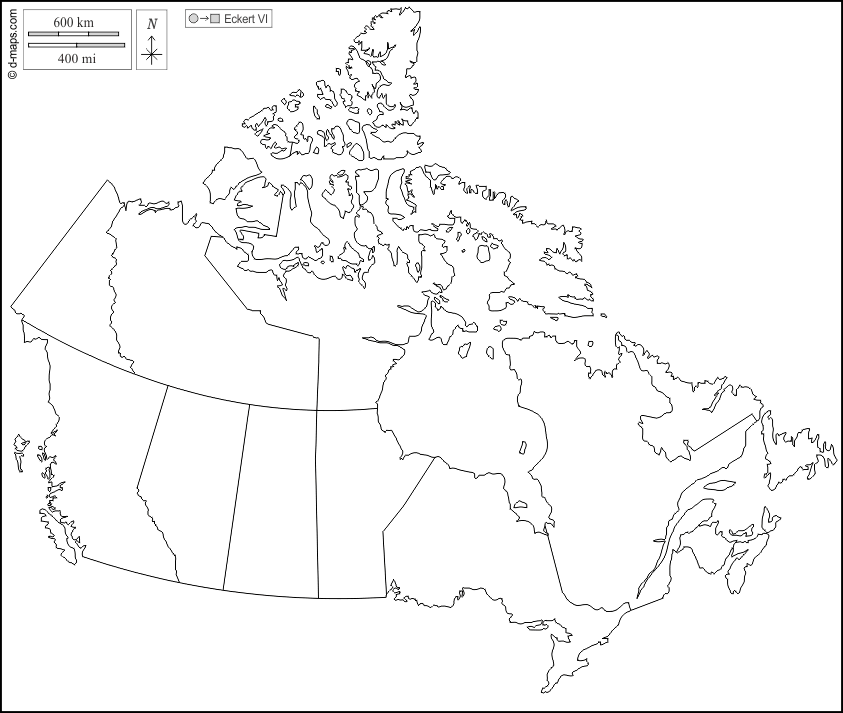  Zdroj mapy: https://d-maps.com/carte.php?num_car=15123&lang=en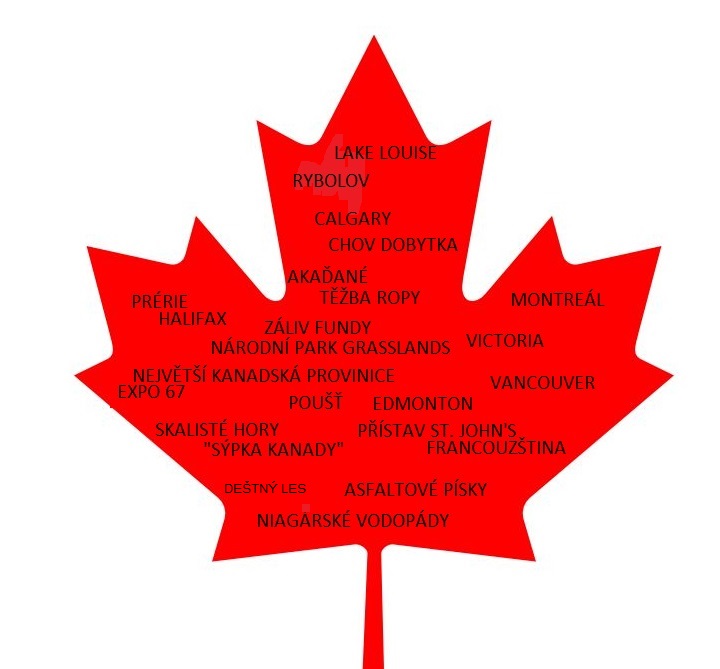 Pracujte s atlasem. Přiřaďte pojmy uvedené v javorovém listu do tabulky níže k jednotlivým kanadským proviciím či oblastem. Některé pojmy lze použít vícekrát. Následně si správnost svých odpovědí zkontrolujte při sledování videí.Co jsem se touto aktivitou naučil/a:…………………………………………………………………………………………………………………………………………………………………………………………………………………………………………………………………………………………………………………………………………………………………….. Autor: Veronika Kopřivová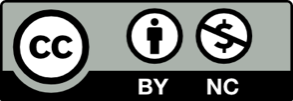 Toto dílo je licencováno pod licencí Creative Commons [CC BY-NC 4.0]. Licenční podmínky navštivte na adrese [https://creativecommons.org/choose/?lang=cPROVINCIE QuébecOntarioSaskatchewan a ManitobaBritská KolumbieAlbertaoblast Maritimes (Pobřežní provincie)